











Projektinitieringsdokument (PID)Fælles Test og kvalitetssikring i Grunddataprogrammerne GD1 og GD2


7.0.2015


 Indholdsfortegnelse1. Stamdata	32. Den forretningsmæssige begrundelse for projektet	33. Projektets mål og succeskriterier	64. Projektets business case	75. [Afsnit udgår]	6. Projektets tekniske værktøjer	7. Projektets leverancer	8. Projektets tidsplan	9. Strategier for projektets gennemførelse	10. Projektets risici	11. Kvalitetsplanlægning	12. Tolerancer og rapporteringskrav	13. Projektets afgrænsninger og afhængigheder	1214. Organisering	1315. Interessent- og aktørhåndtering	16. Kommunikation og hovedbudskaber	17. Projektets anvendelse af de 5 overordnede principper for de statslige it-projekter	18. Bilag	19. Revisionshistorik	1. Stamdata2. Den forretningsmæssige begrundelse for projektet2.1. Den fremtidige situation efter indførelse af løsningen Projektet vil planlægge og sikre afvikling af fælles tværgående forretningsmæssige test og kvalitetssikring. Som en del af dette etableres fælles testdata og testmiljø. Når projektet sikrer gennemførslen af fælles tværgående test indenfor Grunddataprogrammets delprogram 1 (GD1) og Grunddataprogrammets delprogram 2(GD2)’s forretningsområder vil der være sikkerhed for at processer og arbejdsgange i forretningsområderne kan foretages, og der vil være grundlag for at træffe beslutning om idriftsættelse af de enkelte registre og deres udstilling af data på datafordeleren. Projektet vil give registerprojekterne bedre mulighed for, i god tid, at estimere de nødvendige kompetencer og ressourcer til brug for etablering af testdata, fælles testmiljø samt planlægning og afvikling af de fælles tværgående forretningsmæssige test og kvalitetssikringsaktiviteter. Ud over fælles testaktiviteter vil projektet anbefale fælles testværktøjer, testmetrikker og standarder for testrapporter. Dette vil i højere grad give mulighed for at få et sammenhængende og fælles billede af kvaliteten i de enkelte projekter. I det omfang projekterne anvender samme metrik og metode i projekterne vil det være muligt at sammenligne og sammenholde status løbende i projekternes levetid.Det er nødvendigt at videreføre projektets test-setup ud over GD1/GD2 levetid, således at der kan gennemføres test i forbindelse med løbende opdateringer af services og systemer.2.2. Den nuværende situationProjektet er knyttet til Grunddataprogrammets delprogram 1 (GD1): ”Effektiv ejendomsforvaltning og genbrug af ejendomsdata” også kaldet ”Ejendomsdataprogrammet” og Grunddataprogrammets delprogram 2(GD2): ”Adresser, administrative inddelinger og stednavne” også kaldet ”Adresseprogrammet” Ejendomsdataprogrammet består af fire registerprojekter. De fire projekter er: ”Matriklens udvidelse”, ”Udvidelse af BBR”, ”Ny ejerfortegnelse” og ”Udvidelse af tingbogen”. Disse fire grunddataprojekter har som overordnet formål at sikre bedre anvendelse af grunddata og sigter mod en udfasning af ESR.Adresseprogrammet skal etablere grundlaget for et effektivt og konsekvent genbrug af grunddata om adresser, stednavne og administrative enheder. Adresseprogrammet består af tre registerprojekter ”Administrative inddelinger”, ”Stednavne” og ”Adresseregister”. Ved programmets start var der ikke tænkt på testaktiviteter på tværs af GD1 og GD2. GD1 og GD2 styregrupperne har på eget initiativ iværksat en samlet tværgående koordinering af test af de fælles forretningsmæssige mål. Styregruppernes initiativ er støttet af Grunddatabestyrelsen, som har bevilget ressourcer til etablering af en testfunktion fælles for GD1 og GD2. Delprogramledelserne har ikke tilstrækkelige ressourcer og kompetencer til at påtage sig opgaven med tværgående test. Det vil derfor udgøre en betydelig risiko for begge delprogrammer og for det samlede grunddataprogram, hvis projektet ikke understøttes kompetence- og ressourcemæssigt. Konsistent tværgående forretningsmæssige sammenhænge er en vigtig forudsætning herfor.2.3. Forretningens mål med projektet Hvorfor?Formålet med den fælles tværgående test og kvalitetssikring af GD1’s og GD2’s registerprojekter og deres integrationer med Datafordelerener er at understøtte de to delprogrammers overordnede forretningsmål: Ejendomsdataprogrammet vil sikre en enklere og mere effektiv håndtering af ejendomsdata og dermed får hele samfundet en logisk sammenhængende registrering af fast ejendom. Adresseprogrammet vil sikre korrekte, entydige og lettilgængelige grunddata om adresser, administrative inddelinger og stednavne til gavn for borgere, offentlige myndigheder og private virksomhederRegisterprojekternes tværgående konsistens og integrationer kvalitetssikres og testes på tre niveauer:Tidlig kvalitetssikring af integrationer mellem registrene: Testprojektet sikrer, at services og hændelsesbeskeder kvalitetssikres på specifikationsniveau, dvs. inden udviklingsprocessen er igangsat.Systemtest af integrationer mellem registrene: Testprojektet sikrer, at grunddataregistrenes brug af service- og hændelsesimplementeringerne testes i sammenhæng med de forretningsprocesser, hvori de indgår (end-to-end test).Test af andre dataanvenderes (CPR, CVR, SKAT, KL/KOMBIT, DST) adgang og brug af GD1/GD2 grunddata: Systemanvenderne får mulighed for at specificere og gennemføre test af egne forretningsprocesser, som anvender grunddata. Disse test faciliteres af GD1 og GD2.AktørerUdover at have direkte ansvarlige aktører fra projekterne og programmerne, indgår der også systemanvendere i programmerne (CPR, CVR, SKAT, KL/KOMBIT, DST).  Deres rolle er vigtig, idet de er med til at sikre, at det totale system løsning kan bruges i praksis, og at der sættes det rette fokus på vitale forretningsområder og dermed sikre at testen prioriteres optimalt.KompleksitetGD1 og GD2 er et meget komplekst net af projekter, hvor de indbyrdes afhængigheder er store. Selv små fejl i et enkelt system/projekt kan få fatale konsekvenser for øvrige systemer og dermed på idriftsættelsen af de to delprogrammer. Grundig test og tidlig kvalitetssikring af alle medvirkende systemer og de indbyrdes sammenhænge er af vital betydning for at sikre en succesfuld implementering af GD1 og GD2.2.4. Situationen hvis ikke projektet gennemføresHvis projektet ikke gennemføres, kan styregrupperne for GD1 og GD2 ikke være sikre på, at de enkelte systemer fungerer i en sammenhæng, selvom de enkelte projekter hver for sig er gennemtestede. Hvis fejl først opdages ved idriftsættelsen, så vil der på et meget sent tidspunkt opstå forsinkelser, som vil svække tilliden til delprogrammerne og dermed i sidste ende true gevinstrealiseringerne.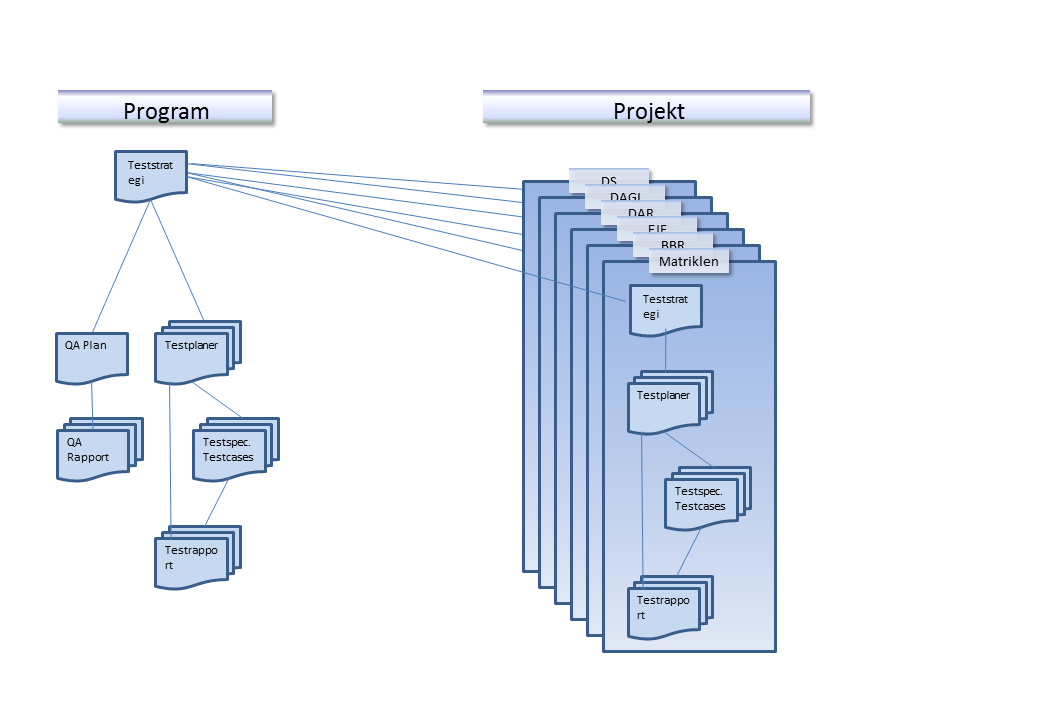 Figur  – GD1 og GD2 Fælles DokumentoversigtTestaktiviteterne afvikles på både projekt- og delprogramniveau og test dokumenteres som illustreret ovenfor.3. Projektets mål og succeskriterierDet overordnede mål med at gennemføre et testprojektet i grunddataprogrammerne GD1 og GD2 er, at sikre at tværgående registerprocesser virker korrekt og gør det muligt at udfase ESR.  Dette mål kan ikke opnås ved alene at gennemføre test i de enkelte projekter, en fælles tværgående test er nødvendig. De tværgående test vil danne grundlag for at træffe kritiske beslutninger om den samlede idriftsættelse.4. Projektets business case4.1. Projektets økonomiske nøgletalDette projekt var ikke med i den oprindelige programplan og dermed er der heller ikke indregnet ressourcer til afholdelsen af projektet. ForudsætningerProjektet forudsætter følgende:Fælles testmiljø: Det forudsættes, at datafordeleren stiller et fælles testmiljø til rådighed, og at  inden for de tidligere aftalte rammer. Ressourcer til bemanding af test i de enkelte registerprojekter: Det forudsættes at registerprojekterne bidrager med egne ressourcer, herunder testmanager, til planlægning og gennemførelse af testdelprogramniveau.Investeringer Til at udføre test og kvalitetssikring af grunddataprogrammerne kan det blive nødvendigt at anvende ressourcer til følgende Licenser til fælles teststyrings- og fejlrapporteringsværktøjer.Fælles testdata. Det må forventes, at etableringen af fælles tværgående testdatasæt ikke umiddelbart kan sammenstykkes af registerprojekternes eksisterende testdata, hvorfor der kan forventes udgifter til etableringen af de fælles testdata. Afholdelse af workshopforløb med deltagelse af grunddataregistrene mhp. at få fastlagt krav til testcases og behov for testdata. Der er ligeledes behov for ressourcer til arbejdet med at specificere testcases mm.Afvikling af test. Det må forventes at arbejdet med afvikling af test får et omfang som ikke kan dækkes ind af delprogrammernes nuværende ressourcer.4.2. Projektets finansiering 5. [Afsnit udgår]6. Projektets tekniske værktøjerDet er nødvendigt med fælles testværktøjer, fordi testafviklingen sker på tværs af registerprojekterne og på tværs af delprogrammerne. Et fælles teststyringsværktøjer vil være med til at sikre en ensartet og sammenligelig testproces, både til detailplanlægning, til udførelses af test og til afrapportering. Teststyringsværktøjer vil også være med at sikre, at test kan gentages effektivt under acceptfasen og videre i driftsfasen. 
En fælles testmetodik og fælles testværktøjer skal anvendes til test af tværgående service/transaktioner i GD1 og GD2, men de stilles også til rådighed i projekterne, hvis de ønsker at anvende de samme til deres egne test. I det tværgående arbejde vil der anvendes alment vedtagne standardbetegnelser (fra ISTQB) og teststyringsværktøj vil blive valgt ud fra hensyn til anvendelighed og omkostninger.Testværktøjer
Som koordinerings- og dokumentationsværktøj anvendes et fælles teststyringsværktøj. Efter indstilling fra GD1 projekt- og testforum anvendes ”TestLink” (ingen licens) som teststyringsværktøj i de tre tværgående testaktiviteter: 1) Snitfladetest, 2) Test i GD1 og GD2 og 3) Ekstern Anvendertest.  
Til håndtering af fejl anvendes til et fælles fejlrapporteringssystem: ”Jira” (årlig licens ca. 40$/bruger)Fælles testdata
Det er bestemt, at der skal skabes tre sæt af testdataSamlet sæt af produktionsdata for større område, minimum tre nabokommuner. Til brug i anvendertest.Komplet og sammenhængende produktionsdata, inkl. data som ikke udstilles på DAF, for et begrænset område/areal. Til brug ved funktionstest som led i Test i GD1/GD2Konstruerede data. Mest hensigtsmæssigt vil være at danne tilpassede produktionsdata, Til brug ved robusthedstest som led i Test i GD1/GD2Et andet krav til testdata, der er baseret på produktionsdata, er datasikkerhed.  I forbindelse med etablering af testdata skal tages højde for gældende lovgivning, herunder persondataloven. Fælles testmiljøEt logisk fælles testmiljø, hvor de enkelte Grunddataregistre/systemer har et miljø til test af integrationer til alle eksterne grænseflader. Testmiljøet skal indeholde alle relevante relationer og grænseflader. Grænseflademæssigt, skal der etableres miljøer, der fuldstændigt svarer til de kommende produktionsmiljøer.Udfører fælles test.
Projektet vil planlægge og drive de testaktiviteter, som er rettet mod de tværgående transaktioner og hændelser, som er fælles for de to grundprogrammer.7. Projektets leverancer7.1. Projektets hovedleverancer8. Projektets tidsplan8.1. TidsplanDer henvises til implementeringsplanernes for GD1 og GD2.9. Strategier for projektets gennemførelseDer udarbejdes en særskilt strategi for projektets gennemførsel.10. Projektets risici 10.1. Projektets risikostyringDer henvises til risikoregistrene for GD1 og GD2.10.2. Projektets vigtigste risici[11. Kvalitetsplanlægning12. Tolerancer og rapporteringskrav12.1. Tolerancer i projektettolerancer 12.2. Rapporteringskrav13. Projektets afgrænsninger og afhængigheder13.1. Afgrænsning13.2. Projektets afhængigheder14. Organiseringrogramstyringsdokument  GD1 og GD2Figur  – Grunddataprogram 1 Organisation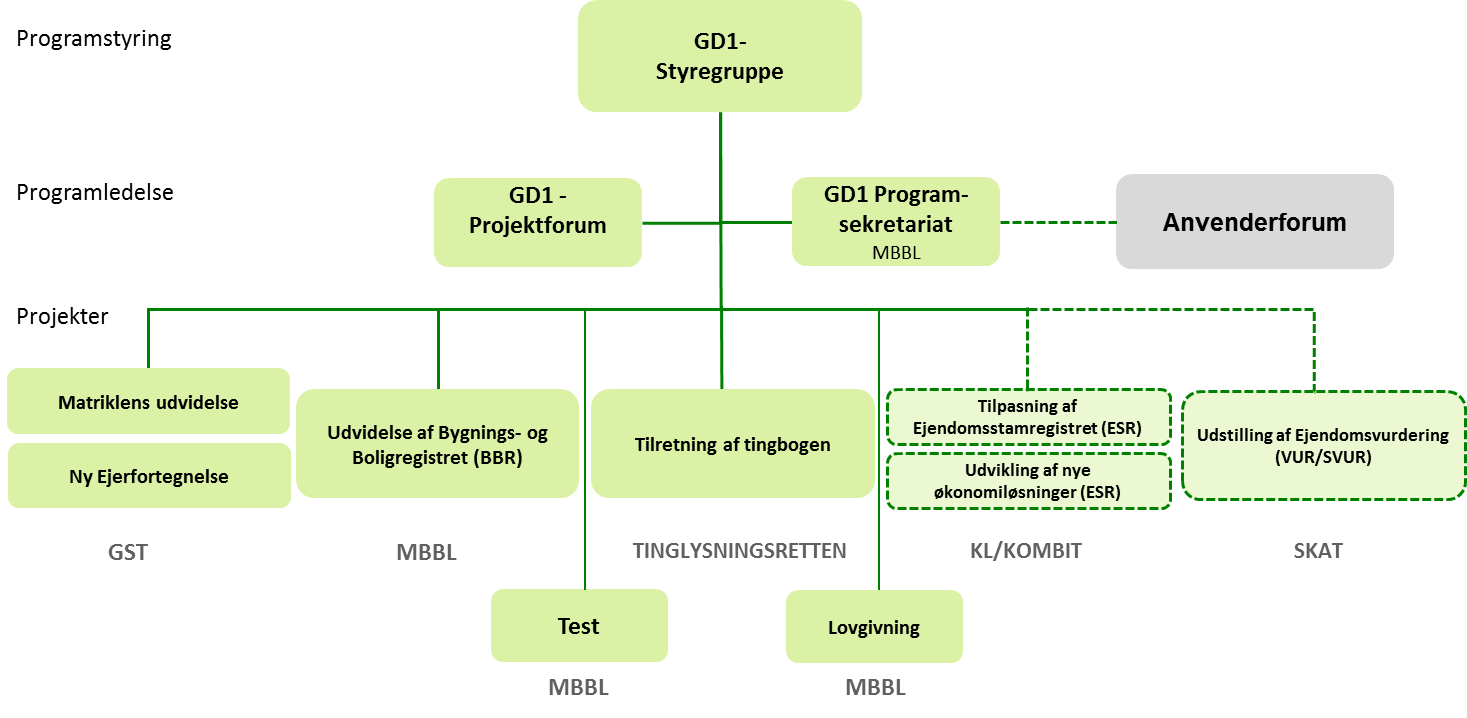 Figur  – Grunddataprogram 2 Organisation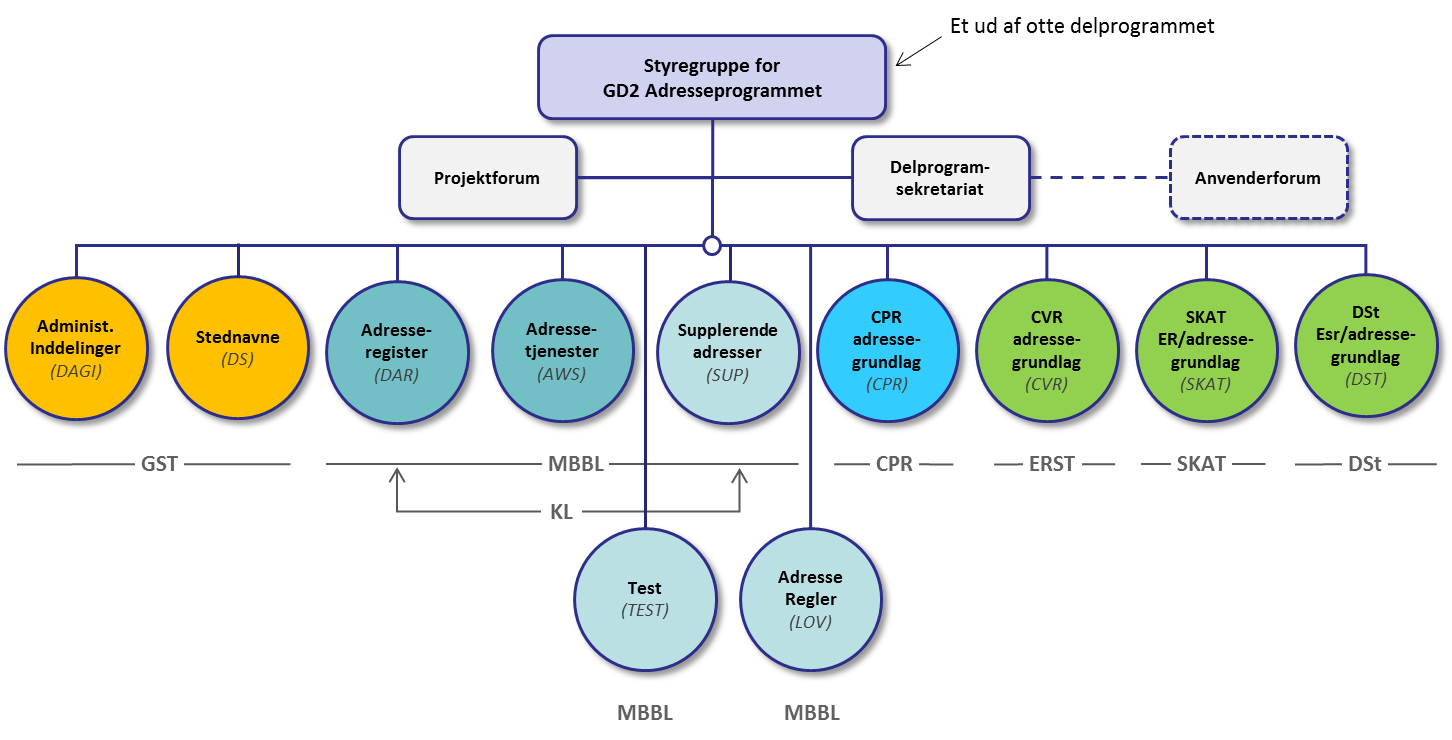 15. Interessent- og aktørhåndtering16. Kommunikation og hovedbudskaber17. Projektets anvendelse af de 5 overordnede principper for de statslige it-projekter 19. RevisionshistorikProjektnavnFælles test og kvalitetssikring i grunddataprogrammerne GD1 og GD2ProjektnummerJournalnummerProjektlederMichael MichaelsenStyregruppeformand (projektejer)Søren RudeSeniorbruger (Gevinstejer)Søren RudeSeniorleverandør<Udfyldes først efter anskaffelsesfasen>OpgaveområderFORM:52.20.20.20 Stednavne54.15.10.20 Officielle Standard Adresser og Koordinater, OSAK52.20.10.15 Geografisk Informationssystem, GIS54.15.10.10 Vejnavne, vejadresseringsnavne og vejkoder08.15.05.05 CPR-registrering34.10.25 Virksomheds- og erhvervsregistrering54.15.10.20 Officielle Standard Adresser og Koordinater, OSAK52.20.10.15 Geografisk Informationssystem, GIS54.15.10.10 Vejnavne, vejadresseringsnavne og vejkoder 54.15.05.05 Bygnings- og Boligregistret (BBR)54.17.20 Byggesager06.40.05 Statistik (DST)30.10.10.05 Ejendomsvurdering52.20.05.15 Matrikelregisteret38.20.35.25 Stormflod og stormfald 54.17.15.35 Energiforbrug i bygninger54.15.05.25 Det Fælleskommunale Ejendomsstamregister, ESRSTORM: 640 Test- og automatiseret it-udvikling5.6.755.639 Integration af data5.6.755.641 It- og softwareudvikling526 Reservationer og registreringerProjektets målBeskrivelseSucceskriteriumKvalitetssikre snitflader og integrationer mellem grunddataregistrene Tidligt review af specifikationer at de tværgående services og hændelser. Snitflader og integrationer opfylder anvendernes forretningsmæssige krav og at disse godkender dem.At danne en fælles og revideret test strategi for de to grunddataprogrammer. Strategien omfatter en fælles testmetodik for GD1/GD2 samt valg af fælles test- og teststyringsværktøjerBaseret på de to eksisterende teststrategier (GD1 og GD2), skal der laves en fælles teststrategi, som skal også føres ajour De valgte værktøjer skal bruges af registerprojekterne ifm. de tværgående test.Den fælles teststrategi skal være klar inden den At skabe sammenhængende og fælles testmiljøer for de to grunddataprogrammerSammenhængende og fælles testmiljøer vil omfatte flere systemer, som kan være i drift hos forskellige underleverandører. Testmiljøer vil være fuldstændig afkoblet fra udviklingsmiljøer og produktionsmiljøer. 31.12.2015 er det første testmiljø klarAt sikre etablering af fælles tværgående testdata.Fælles testdata vil være et eller flere sæt af data, som er logisk sammenhængende og som kan bruges til tværgående funktionstest31.12.2015 er det første sæt testdata klar og etableret i testmiljøerAt gennemføre test af sammenstillede services på tværs af delprogrammerne De sammensatte services/tjenester skal testes med bidrag fra flere projekter.01.01.2016 skal det være muligt at udføre tværgående testAt skabe et Testforum for håndtering af problemstillinger vedr. det tværgående testsamarbejde.Deltagerne i Testforum er  test -manager fra projekterne og delprogrammerne.01.11.2014 – allerede i gangAt planlægge og koordinere de fælles testaktiviteter. En overordnet operationel hovedplan for hvornår fælles testaktiviteter vil bliver målbare resultat af denne aktivitet, dog vil planen blive løbende opdateret.Endelig hovedplan besluttet maj 2015LeveranceBeskrivelseLeverancens milepæle TeststrategiEn fælles teststrategi for de to delprogrammer.2015Hovedplan for testEn hovedplan for test aktiviteter for GD1 og GD2.05.2015Fælles testmiljøEn beskrivelse af et sammenhængende og fælles testmiljøer, inklusiv en testarkitekturtegning.2015TestdataTilvejebringe og etablering af fælles testdata31.12.2015TestdataspecifikationerTekniske specifikationer af testdataTestplaner for hver forretningsprocesDetaljerede tidsplaner med rolle og ansvar for gennemførelse af testDesign af test og valg af testdata på baggrund af de forretningsmæssige kravSpecifikation af testcases med acceptkriterier31.12.2015Testrapport vedr. tværgående systemtest: Test  i GD1 og GD2Fra hver forretningsproces udarbejdes en testrapport, der beskriver testresultatet fra integrationstestenMedio maj 2016Samlet anvendertestrapportEn anvendertestrapport pba den proces, vi har faciliteret 01.01.2017	Risiko idIndholdRisikoværdi (S*K)=XReducerende tiltagEvt. pris fra BC1Det viser sig at det estimerede tidsforbrug til test, som blev indarbejdet ved opdatering af implementeringsplanen til version 2.0 ikke er tilstrækkeligt.Implementeringsplanen genbesøges mhp. replanlægning af testforløb inkl, nyt idriftssættelsestidspunkt.2Antallet af fejl giver anledning til gentest i registerprojekterne, hvorfor den fælles tværgående test forsinkes.Testmanageren for GD1 og GD2 skal have adgang til projekternes testrapporter på forretningskritiske områder. Testmanageren involveres i design og valg af testdata samt accepttest af tværgående services.3Kompleksiteten af registerprojekterne er større end forventet, hvorfor projekternes test ikke kan gennemføres rettidigt.Sørg for at de tværgående testcases er så modulære, at det er muligt at afvikle testene i forskelige tempi.4Projekterne prioriterer ikke den fælles tværgående test tilstrækkeligt.Status på test indarbejdes som et fast punkt på GD1 og GD2 projektforum og styregruppernes dagsorden. 5Snitflader er ikke klar til test.Afkobling af de forsinkede snitflader ved at bruge af virtuelle services, som stubbe og drivers.6Løsningsbeskrivelsen af datafordeleren ikke er kendtProblemstillingen eskaleres til programkoordinationen.7”Det fælles testmiljø” er ikke etableret som forudsatEtablering af tidsplan for projektet med tætte milepæle, som der løbende følges op på i testforum og projektforum. Milepælene skal indarbejdes i projekternes tidsplaner og i delprogrammernes implementeringsplan.8Der opstår uforudsete barrierer for etablering fælles testdataTæt opfølgning på fremdriften på etableringen af fælles testdata-leverancen.9Den nødvendige finansiering af projektet kan ikke skaffes.Sørge for at der samlet forståelse af vigtigheden af test og kvalitetssikring på alle niveauer i Grunddataprogrammet.10Manglende  overblik over kvaliteten af testen i de enkelte registerprojekterAt der anvendes fælles teststyringsværktøjer på tværs af projekterne og delprogrammerne.AfgrænsningBeskrivelse af afgrænsningBegrundelse for afgrænsningProjektet omfatter ikke test af Datafordeleren (DAF)Testene omfatter ikke Datafordelerens funktionalitet, idet det forventes at dette virker på tidpunktet for tværgående test.Afhængighed 
Kort beskrivelse af afhængighedProjektejer/ systemejer Håndtering af afhængighed GD1 Matriklens udvidelse GSTGD1 BBRMBBLGD1 EjerfortegnelsenGSTGD2 DARMBBLGD2 DAGIGSTGD2 DSGSTGD7 DAFGSTGruppeRolleNavnTestforumKoordineringLars Hoff (GST)/MU & EFMorten Rostved (Kombit)/BBR & DARTadeusz  Tajchman (GST)/DS & DAGIJeanne Olsen (CPR)Jacob Schou (GST)/DAFProjektledereKoordineringPeter Knudsen (GST)/MUPeter Snedker (GST)/MUKaren Skjelbo (MBBL)/BBR & DARJesper Andersen (GST)/EFRune Lyngbo Kristensen (GST)/DAGIJens Bo Rykov (GST)/DSLeif Hernø (GST)/DAFLone Kai Hansen (ERST)/CVRPrincipUdmøntning i dette projektStaten skal være ambitiøs i forhold til digitalisering af den offentlige sektor, men skal kun gå forrest i anvendelsen af umodne tekniske løsninger, såfremt der er særlige perspektiver ved at foretage en sådan satsning.Der lægges vægt på at bruge velkendte metoder og værktøjer, især public domain løsninger.Allerede indkøbte eller udviklede løsninger skal genbruges i videst mulige omfang.I testprojektet vil brug af allerede anvendte værktøjer og metoder være højt prioriteretKun projekter med klart beskrevne projektudgifter, gevinster og effekter bør gennemføres.Projekter skal afgrænses ved at minimere omfang og kompleksitet med fokus på de forretningsmæssige mål.Projektet er afgrænset til kvalitetssikring og test af de forretningsmæssige afhængigheder mellem GD1’s og GD2’s registerprojekter. GD7 er involveret i testaktiviteterne fordi integrationen registerprojekterne imellem sker via Datafordeleren, og fordi Datafordeleren stiller testmiljøer til rådighed for testprojektet.Projekterne skal gennemføres med fælles metoder og kvalificerede ressourcer, således at der i alle projekter er et passende modenhedsniveauSe punkt RevisionsdatoVersionResumé af ændringerÆndringer markeret?Forfatter27.11.20140.2Første versionMichael Michaelsen3.12.20140.21Anden versionJaKirsten Elbo5.01.20140.22Tredje versionJaPLL, MMI, KE6.01.20140.23Opdateret sektion 2.3Flyttet tekst om projektets mål fra kapitel 3 til 7Flyttet tekst om testværktøjer fra kapitel 3 til kapitel 6.Tilføjet kolonnen ”Reducerende tiltag” i risici tabellen i kapitel 10JaMMI08.01.20150.24Redaktionelle ændringerJaPLL09.01.20150.25Ændringer som følge af reviewmødeJaMMI12.01.20150.26Redaktionelle ændringerjaKE12.01.20150.27Fælles reviewnejKe13.01.20150.30Klar til review i Test- og ProjektforumnejMMI/PLL20.01.20150.40Ændringer baseret på kommentar fraPeter SnedkerJesper Nørgård AndersenMorten RostvedNina MunkstrupElse-Marie UlvsgaardJaPLL/KE/MMI22.01.20150.5Ændringer baseret på indkomne kommentarer fra testforumJaPLL27.01.20150.6Godkendt af GD1 & GD2 styregrupper med forbehold for at økonomien ikke er belyst, og at dette skal gøres snarest mulig.Ingen ændringerThj